Sample Workshop EvaluationSupplemental material for designing Professional Development Workshops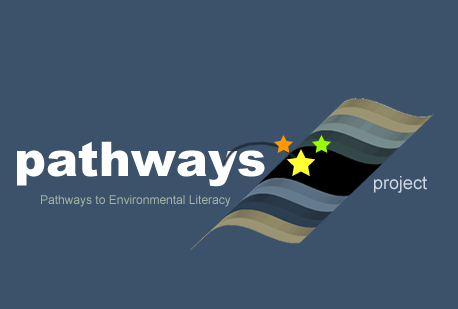 Written by Sara Syswerda and Sarah Bodbyl-Roels (Michigan State University) and Rose Shaw (independent evaluator)Culturally relevant ecology, learning progressions and environmental literacyLong Term Ecological Research Math Science Partnership2013Disclaimer: This research is supported by a grant from the National Science Foundation: Targeted Partnership: Culturally relevant ecology, learning progressions and environmental literacy (NSF-0832173). Any opinions, findings, and conclusions or recommendations expressed in this material are those of the author(s) and do not necessarily reflect the views of the National Science Foundation.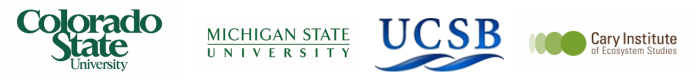 NSF MSP: Pathways to Environmental Literacy (March 21, 2013)K-12 Partnership KBS Workshop Please rate the overall quality of this workshop (1 to 5, 5 high) 		 How likely is it that you would recommend this workshop to colleagues who teach the same subjects and grades you teach?  				Very unlikely                  Unlikely                  Likely                  Very likely Do you feel more prepared to teach about native species and restoration? We will be doing a session on the Next Generation Science Standards during the Summer Institute. Is there anything in particular you would like us to do or cover about the NGSS?Are there other subjects/topics you would like to see covered during the Summer Institute?SS/RS(3/18/2013)Please rate (from 1 to 5) the usefulness to you of these workshop sessions with 1 = Low and 5 = High. Space is also provided for comments. If you did not participate in an event, do not record a rating.(Please turn over for the rest of the survey) Please rate (from 1 to 5) the usefulness to you of these workshop sessions with 1 = Low and 5 = High. Space is also provided for comments. If you did not participate in an event, do not record a rating.(Please turn over for the rest of the survey) Please rate (from 1 to 5) the usefulness to you of these workshop sessions with 1 = Low and 5 = High. Space is also provided for comments. If you did not participate in an event, do not record a rating.(Please turn over for the rest of the survey) Please rate (from 1 to 5) the usefulness to you of these workshop sessions with 1 = Low and 5 = High. Space is also provided for comments. If you did not participate in an event, do not record a rating.(Please turn over for the rest of the survey) Please rate (from 1 to 5) the usefulness to you of these workshop sessions with 1 = Low and 5 = High. Space is also provided for comments. If you did not participate in an event, do not record a rating.(Please turn over for the rest of the survey) Please rate (from 1 to 5) the usefulness to you of these workshop sessions with 1 = Low and 5 = High. Space is also provided for comments. If you did not participate in an event, do not record a rating.(Please turn over for the rest of the survey) Please rate (from 1 to 5) the usefulness to you of these workshop sessions with 1 = Low and 5 = High. Space is also provided for comments. If you did not participate in an event, do not record a rating.(Please turn over for the rest of the survey) To what degree do you feel this workshop supported each of these workshop objectives?To what degree do you feel this workshop supported each of these workshop objectives?To what degree do you feel this workshop supported each of these workshop objectives?To what degree do you feel this workshop supported each of these workshop objectives?To what degree do you feel this workshop supported each of these workshop objectives?To what degree do you feel this workshop supported each of these workshop objectives?LowHighParticipants will increase their understanding of the importance of native species 12345Participants will gain a greater perspective for how the Next Generation Science Standards will affect their classrooms 12345Exploration activities will increase participants’ understanding of using real data with your students12345